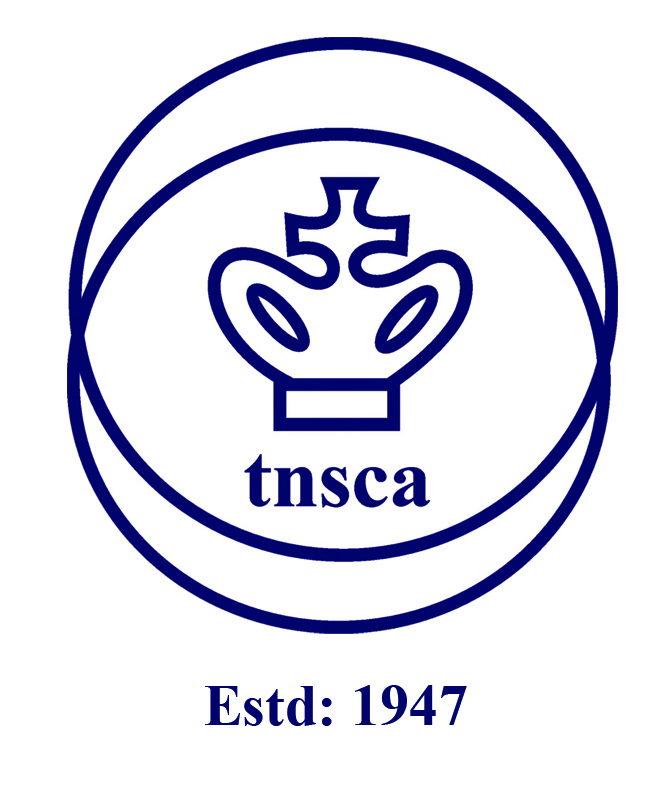 Hemophilia day Awareness TN State Level Children’s Chess TournamentOrganized byThirumal Chess Academy(TNSCA Approval No: CO-05/KAN/19-20) Date :April 20th & 21st 2019Venue :Annie Matriculation Hr Sec schoolMudichur Road, Chennai 48Entry Fee: Rs.300/-Prizes for Categories:	U- 7  Boys: Top 20	        U-7  Girls: Top 10	U-9  Boys: Top 20	        U-9  Girls: Top 10	U-11 Boys: Top 20	        U-11  Girls: Top 10	U-15  Boys: Top 20          U-15Girls: Top 10	Entry Fee :Rs. 300/- per player can be sent by DD/ Cheque in Favour of Organisation Name :Thirumal chess academy payable at Tambaram to Organiser Address NO 61, Madhanapuram 4th cross st Mudichur, Chennai 48A/c Holders Name: Thirumal Chess AcademyCurrent A/c No:0370102000011194Bank : IDBI      Type: CA          Branch: TambaramIFSC: IBKL0000370Last Date :16/04/2019,Entry also can be made through: Chessfee.com,easypaychess.com,thirumalchessacademy@gmail.comAge Limit Under – 7 	Born on or After	01.01.2012
 Under – 9	Born on or After   	01.01.2010
 Under – 11	Born on or After   	01.01.2008
 Under – 15	Born on or After   	01.01.2004
Contact Details: Organisation Name  :	Thirumal chess academyOrganizer Name :	KalyanarahavanAddress:No 61 4th Cross stMadhanapuramMudichur Chennai 48  Cell : 9994371589                 E-Mail: thirumalchessacademy@gmail.comRules and RegulationsThe Tournament is open to Tamil Nadu Players only.The Latest FIDE Rules in force shall apply and the Swiss system will be followed.Time Control: Each 30 MinutesThe first round will commence at 10.00 AM on 20th April, 2019 The number of rounds and the round-wise schedule will be announced at the tournament venue.All the participants must be registered with TNSCA. TNSCA Player’s Registration fee is Rs. 150/- for the year 2019-20.Participants should send their duly filled TNSCA Player’s registration number with the entry form. Those who have already paid must show the proof thereof.KDCA Registration fee is Rs100/- for the year 2019-2020 (for Kanchi district players only).Players are requested to bring their own International chess sets (and chess clock if, any).Tiebreak: Buchholz tiebreak system will be applied. In case of tie, prizes will not be shared.The Chief Arbiter's' decisions' shall be final and binding on all players concerned.Age proof Certificate must be produced for Children’s category prizes.Entries close at 5.30 P.M on 16/04/2019.No Spot EntriesThe TNSCA / KDCA / organizer  reserves the right to admit / reject any entry without assigning any reason thereof. 	The TNSCA / KDCA / organizer  reserve the rights 	of admission to the venue and lodging place.Participation certificates will be awarded to all participants. No Dormitory accommodation Facilities.